KWESTIONARIUSZ OSOBOWY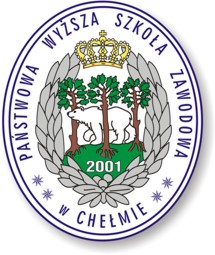 UCZESTNIKA KURSU PAŃSTWOWEJ WYŻSZEJ SZKOŁY ZAWODOWEJw CHEŁMIEInstytut Matematyki i Informatyki22-100 Chełm; ul . Pocztowa 54a, Budynek C, pokój 107; e-mail: matematyka@pwsz.chelm.pl, tel./fax (82) 562-11-24                                          Kurs przygotowujący do poprawkowej matury z matematyki Dane osoboweAdres zamieszkaniaAdres do korespondencji (jeżeli jest inny niż adres zamieszkania)Dane kontaktoweWykształcenieChełm, dnia _______________________     Podpis uczestnika kursu*        ____________________________________*Wyrażam zgodę na przetwarzanie moich danych osobowych zgodnie z Ustawą o Ochronie Danych Osobowych
 (Dz.U. z 29.10.1997r.) przez PWSZ w Chełmie w zakresie organizacji kursu przygotowujacego do poprawkowej matury  z MatematykiWpłaty należy dokonać na rachunek PWSZ w Chełmie nr: 91 1240  2223 1111 0010  5570 5911 w Banku Pekao S.A. 
I O/ Chełm z adnotacją: „kurs przygotowujący do poprawkowej  matury z matematyki”.Nazwisko:Imiona:Imię ojca:Imię matki:Data urodzenia:Miejsce urodzenia:Seria i numer 
dowodu osobistego:PESEL:Miejscowość:Ulica:Nr domu:Nr lokalu:Kod pocztowy:Poczta:Miejscowość:Ulica:Nr domu:Nr lokalu:Kod pocztowy:Poczta:Nr telefonu:e-mail:Nazwa szkoły: